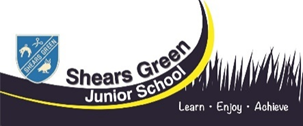 How we teach English at Shears Green Junior SchoolWhat should an English session look like?60 minute session, four times per week.Planning should be flexible; however, lessons should have a clear structure.Please remember a session should be:Clearly modelled by the teacher.Interactive and engaging.Pitched accordingly.Appropriately paced.Building on prior learning.Scaffolded for some children.Challenging but achievable.